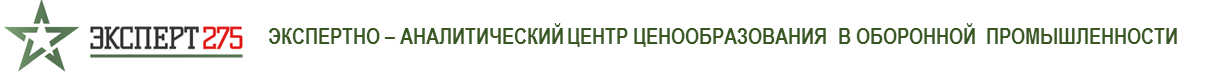 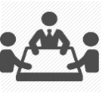 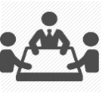 Полное:Сокращенное: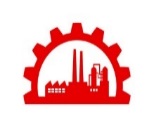 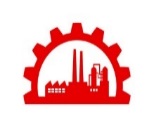 ИНН:Почтовый адрес:Почтовый адрес:КППЮридический адрес:Юридический адрес:Р/С:____                                                 в ____БАНКе                              города____Р/С:____                                                 в ____БАНКе                              города____ФИО руководителя, подписывающего договор:
Должность руководителя, подписывающего договор:
К/С: ____ БИК:_____К/С: ____ БИК:_____Основание для подписи (Устав/Доверенность):ДАННЫЕ УЧАСТНИКОВ:ДАННЫЕ УЧАСТНИКОВ:ДАННЫЕ УЧАСТНИКОВ:ДАННЫЕ УЧАСТНИКОВ:ФИО:Должность:Должность:Должность:ФИО:Должность:Должность:Должность:Контактное лицо: ФИО:________________       Должность:____________                                      Тел.:E-mail:Тел.:E-mail:Тел.:E-mail:Адрес места проведения семинара**:Конференц-Зал «Golden Ring», ФГУП «Гостиница «Золотое Кольцо» Управления Делами Президента РФ», г. Москва, ул. Смоленская, д. 5Конференц-Зал «Golden Ring», ФГУП «Гостиница «Золотое Кольцо» Управления Делами Президента РФ», г. Москва, ул. Смоленская, д. 5Конференц-Зал «Golden Ring», ФГУП «Гостиница «Золотое Кольцо» Управления Делами Президента РФ», г. Москва, ул. Смоленская, д. 5СТОИМОСТЬ УЧАСТИЯ В КОНСУЛЬТАЦИОННО-ИНФОРМАЦИОННОМ СЕМИНАРЕСТОИМОСТЬ УЧАСТИЯ В КОНСУЛЬТАЦИОННО-ИНФОРМАЦИОННОМ СЕМИНАРЕСТОИМОСТЬ УЧАСТИЯ В КОНСУЛЬТАЦИОННО-ИНФОРМАЦИОННОМ СЕМИНАРЕСТОИМОСТЬ УЧАСТИЯ В КОНСУЛЬТАЦИОННО-ИНФОРМАЦИОННОМ СЕМИНАРЕСтоимость очного участия в консультационно-информационном семинаре 
(скидка на участие второго и последующих участников – 10%):52 300 руб./чел.***Количество участников:______ человек